Reconstructia postbelicădupă al Doilea Război Mondial, harta politică a Europei era schimbată faţă de perioada interbelică, în estul continentului fiind instaurate regimuri comuniste;modelul de reconstrucţie economică a ţinut cont de ideologia fiecărui regim politic;după război, statele lumii au fost afectate de distrugeri ; guvernele s-au implicat în economie, au creat noi locuri de muncă şi au dezvoltat proiecte de infrastructură (drumuri, poduri, baraje, căi ferate, tuneluri, porturi, etc.);generalul american George Marshall şi-a dat seama de necesitatea ajutorării unor state europene, grav afectate de război, pentru a evita căderea acestora sub influenţă comunistă;la 5 iunie 1947, el a iniţiat planul care îi poartă numele, aprobat de Congresul American, prin care 16 state europene au primit, între anii 1948-1952, 13 miliarde de dolari, în produse industriale şi alimentare;Stalin le-a impus statelor comuniste est-europene să refuze Planul Marshall;în replică, sovieticii, au creat, în 1949, Consiliul de Ajutor Economic Reciproc (C. A.E.R.), care a urmărit organizarea economiilor comuniste după modelul sovietic şi subordonarea lor intereselor U.R.S.S.-ului.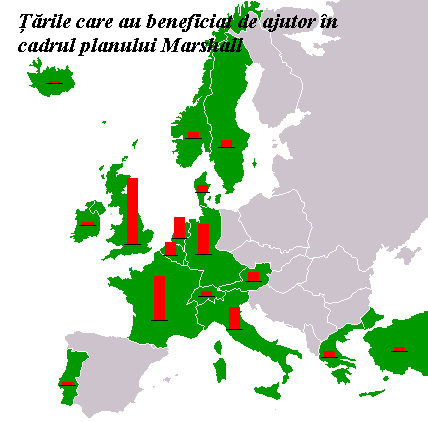 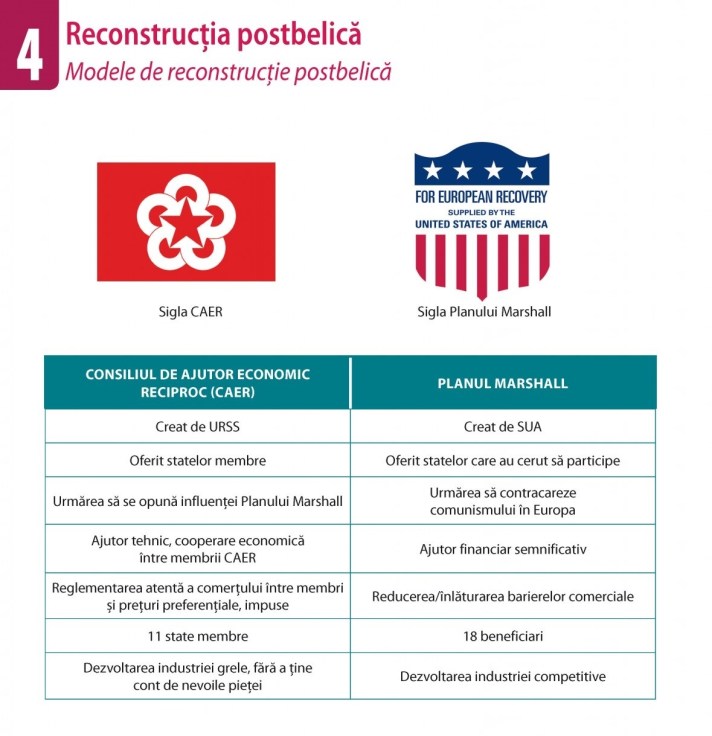 